   Ried-Hexen-Hochemmingen@gmx.dePassive Mitgliedschaft - Patenschaft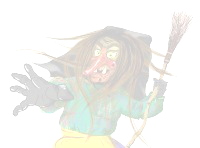 Hiermit trete ich als passives Mitglied der Hochemminger Ried-Hexen bei.Der Jahresbeitrag beträgt zurzeit € 20,00Name:                 _______________________Vorname:           _______________________Geburtsdatum: _______________________Strasse:              _______________________ Wohnort:           _______________________E-Mail:                _______________________Kind:			                                                  Während dem Umzug, wird unser Kind von folgenden Paten beaufsichtigt.                   Pate:                    _______________________Datum / Unterschrift Mitglied1.Vorstand			2.Vorstand			Schriftführer
Annerose Liebermann		Sven Dünkel			Benjamin Kochems
Weitenbrunnen 2		Königsbergerstr.			Sommerhalde 51
78073 BD-Hochemmingen	78073 Bad Dürrheim		78073 BD-Hochemmingen
Tel: 07726 / 1303			Tel: 				Tel: 01712681235